Powiat Płoński                                                                                 załącznik nr 2 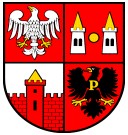 UMOWA Nr ………./ 2022 – wzór 	zawarta w dniu ……………….  2022 r. pomiędzyElżbietą Wiśniewską  – Starostą Płońskim wykonującym zadania z zakresu administracji rządowejprzy kontrasygnacieAnetty Klimkiewicz 	            –	Skarbnika Powiatu Płońskiegozwanym dalej Zamawiającym, a…………………………………………………………………………………………………………………………………………………………………………………………………….zwanym dalej Wykonawcą.§1Umowa niniejsza zostaje zawarta z Wykonawcą wyłonionym z zastosowaniem art. 2 ust. 1 pkt 1) ustawy z dnia 11 września 2019 roku (tj. Dz.U. 2021, poz. 1129 ze zm.) Regulaminu udzielania zamówień publicznych w Starostwie Powiatowym w Płońsku (Zarządzenie Nr 9/2021 Starosty Płońskiego z dnia 1 lutego 2021 r. w sprawie wprowadzenia Regulaminu udzielania zamówień publicznych ze zm.)§ 21. Przedmiot umowy jest prowadzenie i aktualizacja map zasadniczej i ewidencyjnej w systemie Ewmapa FB. 2. Wykonawca zobowiązuje się wykonać przedmiot zamówienia zgodnie z Zaproszeniem do złożenia oferty oraz załącznikami do niego, aktualnymi przepisami prawa i normami.3. Sposób wykonania prac, stanowiących przedmiot umowy obejmuje:1) Aktualizacja mapy ewidencyjnej, w tym: obiekty działek , klasoużytków i budynków następuje po wprowadzeniu zmiany w części opisowej ewidencji gruntów i budynków. W oparciu o przyjmowane do zasobu operaty, w sposób ciągły należy prowadzić bazę roboczą dla mapy ewidencyjnej.2) Dla dziesięciu wiejskich jednostek ewidencyjnych oraz pięciu miast należy prowadzić obiektową mapę zasadniczą na bieżąco. Aktualizację należy wykonać w terminie nie dłuższym niż 4 dni robocze od daty wpływu prac geodezyjnych i kartograficznych.Wykonawcy prac geodezyjnych i kartograficznych przekazują materiały w formie elektronicznej, pliki modyfikujące oraz pliki w formacie tekstowym. 3) O stwierdzonych nieprawidłowościach w rezultatach prac geodezyjnych i kartograficznych wpływających do ODGiK Wykonawca informuje weryfikatora w nieprzekraczalnym terminie czterech dni roboczych od daty wpływu.4) Bazy danych wykorzystywane do prowadzenia i aktualizacji map ewidencyjnej i zasadniczej Wykonawca modyfikuje w siedzibie zamawiającego w godzinach pracy Ośrodka.Na potrzeby realizacji prac Zamawiający udostępni dwa stanowiska komputerowe w ODGiK.5) W bazie numerycznej nowe lub zmodyfikowane obiekty powinny mieć dołączone informacje o podstawie zmian i osobie modyfikującej.6) Na zawiadomieniu o wyniku zgłoszonych prac geodezyjnych Wykonawca umieszcza stosowaną w ODGiK klauzulę.7) Zamawiający nie dopuszcza aktualizacji treści mapy w formie połączeń zdalnych.8)Wykonawca zobowiązany jest do wprowadzenia do baz danych wszystkich opracowań, które wpłyną do Zamawiającego do dnia 31.12.2022 r. na zasadach i terminach określonych
w pkt. 3 ppkt.1) i 2).§3 1. Wykonawca oświadcza, że:osoba, która będzie uczestniczyć w wykonaniu zamówienia jako kierownik prac  posiada geodezyjne uprawnienia zawodowe w zakresie 1 i 2, o których mowa  w art. 43 ustawy Prawo geodezyjne
i kartograficzne,osoba, która będzie uczestniczyć w wykonaniu zamówienia w okresie ostatnich dwóch lat przed upływem terminu składania ofert, a jeżeli okres prowadzenia działalności jest krótszy - w tym okresie, wykonała lub w przypadku świadczeń okresowych lub ciągłych wykonuje co najmniej jedną usługę polegającą na utworzeniu, prowadzeniu, aktualizacji map w zakresie objętym niniejszą umową w okresie ostatnich dwóch lat, jest ubezpieczony od odpowiedzialności cywilnej za szkody, które mogą wyniknąć w związku z realizacją umowy na kwotę nie mniejszą niż  50 000,00 zł, 4) Wykonawca udzieli dwuletniej gwarancji w zakresie wykonanych prac.§ 4Termin wykonania zamówieniaWykonawca zobowiązuje się realizować przedmiot umowy, o którym mowa w § 2 od dnia podpisania umowy do dnia 31.12.2022 r.§ 5Strony zgodnie ustalają ryczałtowe łączne wynagrodzenie brutto za realizację całości zamówienia zgodnie ze złożoną ofertą na prowadzenie i aktualizację map zasadniczej i ewidencyjnej w systemie EWMAPA FB na kwotę:brutto ……………………… zł (słownie złotych brutto: ……………………………), w tym podatek od towarów i usług ………………………………………………….. .Wynagrodzenie określone w ust. 1 obejmuje ryzyko i odpowiedzialność z tytułu oszacowania wszelkich kosztów związaną z realizacją zamówienia, a także oddziaływania innych czynników mogących mieć wpływ na koszty. Żadne niedoszacowanie, pominięcie, brak rozpoznania nie mogą być podstawą do żądania zmiany wynagrodzenia ryczałtowegoRozliczenia finansowe za wykonanie przedmiotu umowy odbywać się będą w cyklach miesięcznych, wysokość wynagrodzenia miesięcznego ustala się na kwotę …………… zł brutto, zgodnie z wystawionym rachunkiem/ fakturą, każdorazowo przelewem na rachunek bankowy Wykonawcy wskazany na fakturze/rachunku w terminie 14 dni po przedłożeniu przez Wykonawcę faktury/rachunku miesięcznego. Zamawiający informuje, że faktury VAT mają być wystawiane i przesyłane w następujący sposób: Nabywca: Powiat Płoński ul. Płocka 39;09-100 Płońsk NIP: 567 178 84 08, Odbiorca: Starostwo Powiatowe w Płońsku ul. Płocka 39, 09-100 PłońskWykonawca obowiązany jest do wystawienia faktury nie później niż do 7 dnia następnego miesiąca przy czym za miesiąc grudzień nie później niż do dnia 28.12.2022 r.Płatności będą realizowane w złotych.Za dzień zapłaty uważa się dzień obciążenia rachunku bankowego Zamawiającego.Wykonawca wyraża zgodę na zwrot 30% miesięcznego wynagrodzenia w przypadku nie wprowadzenia wszystkich opracowań, które wpłynęły do dnia 31.12.2022 r. na podstawie noty wystawionej przez Zamawiającego.§ 6W przypadku przekroczenia terminów realizacji prac stanowiących przedmiot umowy określonych w §2 ust. 3 niniejszej umowy w wymiarze powyżej 10% ilości prac stanowiących przedmiot zamówienia w danym okresie miesięcznym Zamawiający naliczy kary umowne w wysokości 30 % wynagrodzenia brutto przysługującego Wykonawcy za miesiąc, w którym stwierdzono przekroczenie terminu w wykonywaniu przedmiotu umowy.Za odstąpienie od umowy przez Zamawiającego z przyczyn zależnych od Wykonawcy lub przez Wykonawcę z przyczyn niezależnych od Zamawiającego, Wykonawca zapłaci Zamawiającemu karę umowną w wysokości 15% łącznego wynagrodzenia brutto, o którym mowa w §5 ust.1 niniejszej umowy.Wykonawca wyraża zgodę na potrącenie kary umownej, o której mowa w ust.1 z wynagrodzenia należnego Wykonawcy.§7Wykonawca pod rygorem nieważności nie może przenieść wierzytelności stanowiącej wynagrodzenie z tytułu wykonania niniejszej umowy na jakąkolwiek osobę trzecią bez pisemnej zgody Zamawiającego.Wykonawca nie może bez zgody Zamawiającego powierzyć wykonania zamówienia osobie trzeciej.Wykonawca zobowiązuje się do pokrycia w pełni szkód wynikłych z wykonywania niniejszej umowy.Zamawiającemu przysługuje prawo do odstąpienia od umowy w razie: W razie zaistnienia istotnej zmiany okoliczności powodującej, że wykonanie umowy nie leży w interesie publicznym, czego nie można było przewidzieć w chwili zawarcia umowy, lub dalsze wykonywanie umowy może zagrozić istotnemu interesowi bezpieczeństwa państwa lub bezpieczeństwu publicznemu, Zamawiający ma prawo odstąpić od umowy w terminie 30 dni od powzięcia wiadomości o tych okolicznościach. Ogłoszenia upadłości, likwidacji lub rozwiązania firmy Wykonawcy, o czym jest zobowiązany poinformować Zamawiającego. Wydania nakazu zajęcia majątku Wykonawcy, o czym jest zobowiązany poinformować Zamawiającego. Gdy Wykonawca nie rozpoczął realizacji umowy bez uzasadnionych przyczyn oraz jej nie kontynuuje, mimo pisemnego wezwania Zamawiającego.Gdy Wykonawca przerwał, bez uzgodnienia z Zamawiającym, realizację umowy (a przerwa ta trwa dłużej niż 7 dni) oraz jej nie kontynuuje, mimo pisemnego wezwania Zamawiającego.Odstąpienie od umowy powinno nastąpić w formie pisemnej wraz z uzasadnieniem, pod rygorem nieważności.Jeżeli Wykonawca będzie wykonywał przedmiot umowy sprzecznie z warunkami umownymi, obowiązującymi przepisami i wskazaniami Zamawiającego, Zamawiającemu przysługuje prawo rozwiązania umowy ze skutkiem natychmiastowym.§8Wykonawca zgodnie ze złożoną ofertą  udziela Zamawiającemu gwarancji jakości na zrealizowany przedmiot zamówienia na okres 24 m-cy liczony od dnia wykonania zamówienia.W okresie odpowiedzialności z tytułu gwarancji jakości, Wykonawca jest obowiązany do nieodpłatnego usuwania wad fizycznych rzeczy lub do dostarczenia rzeczy wolnej od wad, jeżeli wady te ujawnią się przed upływem terminu określonego w ust. 1. Zamawiający może dochodzić roszczeń z tytułu gwarancji jakości także po tym terminie, jeżeli reklamował wadę przed jego upływem. W okresie gwarancji Wykonawca zobowiązuje się do bezpłatnego usunięcia wad w terminie 7 dni roboczych licząc od daty powiadomienia Wykonawcy drogą elektroniczną, pocztową lub faxem przez Zamawiającego. Jeżeli Wykonawca nie usunie wad w terminie 7 dni roboczych od daty wyznaczonej przez Zamawiającego na ich usunięcie, to Zamawiający może zlecić usunięcie wad innej osobie na koszt Wykonawcy. Zamawiający ma prawo dochodzić uprawnień z tytułu rękojmi za wady, niezależnie od uprawnień wynikających z gwarancji.Na podstawie art. 558 Kodeksu Cywilnego Zamawiający rozszerza okres rękojmi za wady na okres udzielonej przez Wykonawcę gwarancji.Wykonawca odpowiada za wady w wykonaniu przedmiotu umowy również po okresie rękojmi, jeżeli Zamawiający zawiadomi Wykonawcę o wadzie przed upływem okresu rękojmi.W okresie odpowiedzialności z tytułu rękojmi Wykonawca jest zobowiązany do nieodpłatnego usuwania wad, które wynikną z nieprawidłowego wykonania przedmiotu umowy albo jego części lub z jakiegokolwiek działania lub zaniedbania Wykonawcy. Przepisy ust.3 i 4 stosuje się odpowiednio.§9Przedstawicielstwo stronDo realizacji zapisów niniejszej umowy strony upoważniły:Po stronie Wykonawcy: …………………. – tel. ………………………………..Po stronie Zamawiającego: Izabella Cegłowska – p. o. Kierownik w Wydziale Geodezji, Katastru i Gospodarki Nieruchomościami  tel. 023 77 64 wew. 228 Jacek Dadan – Naczelnik Wydziału Geodezji, Katastru i Gospodarki Nieruchomościami
tel. 023 77 64 wew. 221.§10Wszelkie zmiany niniejszej umowy wymagają formy pisemnej pod rygorem nieważności.W sprawach nie uregulowanych niniejszą umową mają zastosowanie przepisy ustawy Kodeks Cywilny oraz ustawy Prawo geodezyjne i kartograficzne.Właściwym sądem do rozpatrywania sporów wynikłych z realizacji tej umowy jest sąd powszechny właściwy dla siedziby Zamawiającego.Załącznikami do niniejszej umowy są Zaproszenie do złożenia oferty wraz z załącznikami oraz oferta Wykonawcy.Umowę sporządzono w trzech jednobrzmiących egzemplarzach, z czego jeden otrzymuje Wykonawca, a dwa Zamawiający.       WYKONAWCA            ZAMAWIAJĄCY